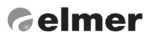 HECTOPAR SPOT ANTIPARASITARIO EXTERNO PIPETASCont. Neto Pipeta F:0,4ml y Pipeta FL: 1,0ml -  !   Atención lea el rótuloUSO EN MEDICINA VETERINARIA – Venta libre en locales con asesoramiento profesional veterinarioUSO EXTERNOFELINOSFORMULA:Cada 100 ml. contiene: IMIDACLOPRID  10,00 g., 1-(2-CLORO-5-PIRIDIMETIL)-2-(NITROIMINO) IMIDAZOLIDINA.Agentes de formulación c.s.PRESENTACION:Pipeta F (felinos) contiene 0,4 ml de la solución al 10 %.Para felinos de hasta 4 kgPipeta FL( felinos de mas de 4 kg de peso ) contiene 1.00ml de solucion al 10 %. Para felinos de mas de 4 kgINDICACIONES:Para la prevención y tratamiento de las pulgas (Ctenocephalides spp.) en el gato.FORMAS DE ADMINISTRAR Y DOSIS:Con el animal parado, separar los pelos a la altura de la espalda hasta visualizar la piel. Apretar la pipeta y descargar el total de la dosis en el lugar elegido. Cuidar el contacto con los ojos y la boca del animal. El pelaje debe estar seco.ADVERTENCIA:No utilizar en gatitos menores de 8 semanas (dos meses). En caso de que el felino lamiera el lugar de aplicación, a lo sumo se observará una ligera salivación, que desaparece espontáneamente a los pocos minutos.El baño de higiene como la exposición prolongada a la lluvia puede limitar el período de protección, por lo que resulta prudente repetir el tratamiento.El 97% de las pulgas mueren dentro de las 24 horas post-tratamiento y el 100% en los días siguientes. La acción residual del HECTOPAR SPOT se estima en 30 días, por lo que el tratamiento deberá repetirse cada mes mientras perdure la infestación ambiental.
PRECAUCIONES:Producto medianamente tóxico. No sobredosificar. Mantener en su envase original. Úsese con cuidado, peligrosa su ingestión, aspiración y contacto con la piel. No beber, fumar o comer durante su dosificación. Luego de la aplicación, lavar las manos con agua y jabón. No almacenar junto a los productos para la alimentación y la higiene personal, guárdese bajo llave lejos de personas que no deben usarlo. MANTENER FUERA DEL ALCANCE DE LOS NIÑOS Y LOS ANIMALES. Tóxico para abejas y animales de sangre fría. No contaminar cursos de agua.TOXICIDAD:Síntomas: Dolor de cabeza, estornudos, anestesia de labios y lengua, irritabilidad e incoordinación de movimientos, convulsiones. En caso de intoxicación accidental por el hombre llamar al médico o centro de intoxicaciones. Humanos: causa irritación y es peligrosa su ingestión. No contactar con ojos ni ropa, en caso de ocurrir, enjuagar los ojos con abundante agua y en caso de ingestión, llamar al médico. Antídoto: no se conoce antídoto alguno, se aconseja, pues, el tratamiento sintomático atendiendo a que, en caso de ingestión accidental se sugiere provocar el vómito y llamar o acudir al médico con elementos que permitan identificar el producto y su principio activo.CONSERVACION:Entre 15º y 25º C.Centro Nacional de Intoxicaciones 0800-333-0160Producto inscripto en SENASA.Certificado Nº 99041Estab. Elab. N°: 8083Agreed Laboratorios SADirector técnico: Dr.: Jorge C. ArenaMat. N°: 5944Coronel Uzal 3376, Olivos, B1636DGF,Buenos Aires, ArgentinaTel: +54 (011)  5430-5578 / +54 (011) 5431-5782INDUSTRIA ARGENTINA